VERKSAMHETSRAPPORT 2012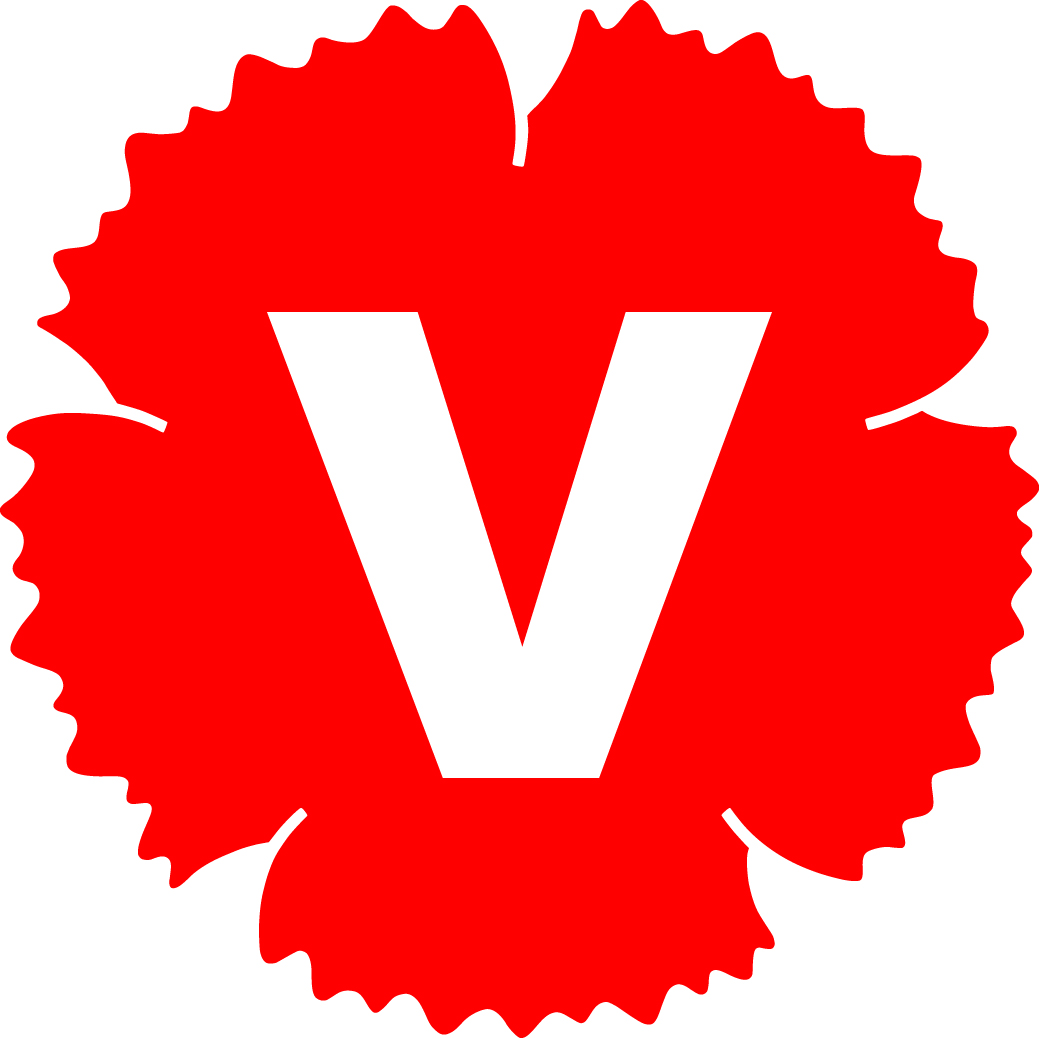 Vänsterpartiets landstingsgrupp, Värmland.Fullmäktigegruppens sammansättningOrdinarie ledamöter: Anders Nilsson, Gun Partanen, Lill Nilsson och Gert Raimel.Ersättare: Parvane Assadbegli, Kent Hallesson och Anna Hammar.InledningVänsterpartiet och socialdemokraterna utgör oppositionen i landstinget i Värmland. Majoriteten består av en koalition av sex partier – M, FP, KD, SiV, C och MP (som kallar sig värmlandssamverkan). Vänsterpartiet har en oppositionsrådspost på 60 % - i uppdraget ingår, gruppledare och vice ordförande i Hälso – och sjukvårdsberedningen. Viktiga händelser under 2012Överlåtelse av vårdcentralerMajoriteten i landstinget tog fram ett dokument om hur det ska gå till när man säljer ut vårdcentraler. Vi reserverade oss mot beslutet och hävdade bland annat att vi inte kunde se någon konkret anledning i nuläget att sälja av landstingets vårdcentraler och därför finns inget behov av att besluta om sådana regler. Om ett sådant behov skulle uppstå ansåg vi dessutom att landstingsfullmäktige bör få möjlighet att besluta om eventuell försäljning, inte landstingsstyrelsen. Hälsovalsförändringar               Det infördes nya regler i krav och kvalitetsboken, styrdokumentet för en vårdcentral, som b.la innebär att flera av generella krav på innehållet i en vårdcentral tas bort. Dessutom ska den ekonomiska ersättningen till vårdcentralerna automatisk räknas om och delas per vårdcentral i kommunen, oavsett storlek. Detta innebär t ex att en ny privat vårdcentral i Kil, Sunne eller Forshaga får ta del av hälften av dessa pengar, även om den nya vårdcentralen startas med endast en läkare. Vi står fast vid beslutet om minst en fullvärdig vårdcentral i varje kommun.Efter mycket om och men fick vi i oppositionen igenom att en utvärdering av hälsovalet ska ske innan vi tar beslut om eventuell nya vårdval. Under året fick även de privata vårdgivarna inkomstförstärkningar på 7,5 mnkr. Miljonrullning - kostnadsflödetUnder året har vi från oppositionen påpekat att verksamheterna måste påbörja anpassning till de beslutade ramar som landstingsfullmäktige antagit. Men de höga kostnaderna kvarstår. Vi har påpekat i protokollsanteckningar under hela året att vi ser stora bekymmer att klara 2013 års budget om inte kostnadsreduceringar tas fram och redovisas för styrelsen. Istället har vi sett miljonrullningar i form av stora investeringar, Några exempel: Ambulanshelikopter, operationsrobot, politiskorganisation, nytt lanstingshus, pengar till privata vårdgivare SjukvårdsrådgivningenLandstinget har under en rad år använt sig av, Medhelp. När det gäller sjukvårdsrådgivning. Under de åren har det varit mycket problem och rådgivningen har fått mycket kritik av patienter och verksamheten. En utredning som verksamheten tagit fram, visar på mycket stora fördelar med att landstinget tar över rådgivningen i egen regi. Och att sjukvårdrådgivningen integreras med övrig verksamhet i landstinget. Trots detta ansåg majoriteten att sjukvårdrådgivningen inte skulle integreras utan vara ett komplement till sjukvården och att den skulle upphandlas. Man valde även att inte låta den egna verksamheten få vara med i en upphandling. För närvarande finns ett etablerat företag på marknaden – Medhelp!HelikopterVärmland har likt andra län behov av snabba, akuta transporter. I det akuta omhändertagandet har en ambulanshelikopter en stor fördel med sin snabbhet och tillgänglighet i områden där annan transport är utesluten. Om detta råder ingen osämja. Däremot är vi oense om när detta ska genomföras. Att i nuläget dra på sig en kostnad, ca 100 miljoner i investering och 40 miljoner i drift/ år, för en ambulanshelikopter utan att, ha klart med finansiering, flygplats, och samverkan på regional och nationell nivå, kunde vi inte acceptera. Vi kan även konstatera att förslag finns att dra in nattambulanser i Filipstad och Torsby.   LabbtjänsternaLandstinget i Värmland säger upp personal i sina medicinska laboratorier anledningen är att de privata vårdföretagen hellre köper tjänsterna utanför Värmland. En konsekvens av ett tydligt markandstänkande som vårdvalsreformen lett till. Varslet slår mot Säffle, Kristinehamn, Hagfors och Arvika. Privata avtalPå grund av upptäckta oegentligheter med privata avtal i landstinget och revisorernas påpekande. Fick hälso och sjukvårdsdirektören uppdrag att ta fram ett förslag till frivillig överenskommelse om ett behovsanpassat utbud av privata avtal och ta fram uppföljningsmodeller för intern kontroll. Frågan kommer med stor sannolikhet att återkomma under 2013.  Motioner/interpellationer/enkla frågorMotion – Ship to GazaMotion om att landstinget ska bidra med materiel, utrustning till Gazas befolkning. (ej svar)Motion - glasögonbidrag utredningMotion om en utredning vad det gäller kostnader och möjligheten för att införa glasögonbidrag upp till 20 år. Idag finns kostnadsersättning upp till 7 års ålder. (ej svar)Fråga - sterilisering icke medicinsk grundTill Elisabeth Kihlström, landstingsråd (Kd) angående friska mäns möjlighet att få möjligheten att sterilisera sig. Svaret var positivt och landstinget köper nu den tjänsten. Interpellation - familjecentraler i VärmlandFrågor kring landstingets dröjsmål vad det gäller familjecentralen i Filipstad. Positivt svar men ingen familjecentral är ännu etablerad i Filipstad.Interpellation i ämnet Kol (kroniskt obstruktiv lungsjukdom)Hur säkerställer vi i Landstinget i Värmland att hälso- och sjukvården diagnostiserar och ser till att patienterna får adekvat behandling? Hur säkerställer vi att astma/kolmottagningar finns kvar och utvecklas inom vården? Använder Landstinget i Värmland de nationella kvalitetsregistren för KOL och bidrar vi med registreringar? Svaret var att vi är bra kan bli bättre….Interpellation - om jämställdhetsarbete inom landstingetFrågor om pågående jämställdhetsarbetet i landstinget. Svaret var att det påbörjade arbetet ska fortsätta vi ska använda könsuppdelad statistik.Några exempel på insändare/debatt artiklar.Apoteken – oro för apoteken i glesbygd som ser ut att komma att försvinna på vissa orter i och med privatiseringen.Lättvindig hantering av skattemedel i landstinget.Hyrläkare – fortfarande hög kostnad för hyrläkare i verksamheten.Sjuksköterskelönerna Varför höjda avgifter för besök hos distriktssköterskor – landstinget först i Sverige med ensade avgifter?Landstinget i Värmland säger upp personal i sina medicinska laboratorier därför att de privata vårdföretagen hellre köper tjänsterna utanför VärmlandRepresentation Ledamot		ersättareLandstingsstyrelsen  		Anders Nilsson  		Arbetsutskott		Anders Nilsson Hälso – och sjukvårdsutskottet	Anders Nilsson (vice ordf.)Patientnämnd		Gun PartanenRevisor		Björn Johansson 	Valberedning		Gun PartanenVärmlands museum		Lill NilssonWermlands Opera		Lill NilssonUtvärdering Internationellt samarbete i Liv	Lill NilssonHovrättenGert RaimelFörvaltningsrättenGert RaimelPolisstyrelsen Gun Partanen 		Anders NilssonVi har även deltagit i demokratiberedningen, med en åhörarplats. Där Lill Nilsson representerats vänsterpartiet.Antagen på landstingsgruppens årsmöte den 5 mars 2013